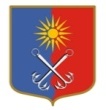 КИРОВСКИЙ МУНИЦИПАЛЬНЫЙ РАЙОНЛЕНИНГРАДСКОЙ ОБЛАСТИАДМИНИСТРАЦИЯОТРАДНЕНСКОГО ГОРОДСКОГО ПОСЕЛЕНИЯП О С Т А Н О В Л Е Н И Е«  06  »  марта 2024 года №  82Об утверждении муниципальной программы «Использование и охрана земель на территории Отрадненского городского поселения Кировского муниципального района Ленинградской области на 2024-2030 годы» В соответствии с Земельным кодексом РФ, Федеральным законом от 06.10.2003 № 131-ФЗ «Об общих принципах организации местного самоуправления в Российской Федерации», постановлением администрации МО «Город Отрадное» от 30 декабря 2013 года № 571 «Об утверждении Порядка принятия решений о разработке муниципальных программ Отрадненского городского поселения Кировского муниципального района Ленинградской области, их формирования и реализации и Порядка проведения оценки эффективности реализации муниципальных программ Отрадненского городского поселения Кировского муниципального района Ленинградской области», администрация МО «Город Отрадное» постановляет: 1. Утвердить муниципальную программу «Использование и охрана земель на территории Отрадненского городского поселения Кировского муниципального района Ленинградской области на 2024-2030 годы».2. Постановление подлежит официальному опубликованию в сетевом издании «Отрадное вчера, сегодня, завтра», размещению в информационной сети «Интернет», на официальном сайте МО «Город Отрадное» и в государственной автоматизированной информационной системе «Управление» (gasu.gov.ru).3. Настоящее постановление вступает в силу со дня его официального опубликования.4. Контроль за исполнением постановления оставляю за собой.И.о. главы администрации                                                                                А.С. МорозовРазослано: дело – 2, УМИАГ – 1, ФЭУ – 1УТВЕРЖДЕНпостановлением администрации МО «Город Отрадное» от «  06  »  марта  2024 года  №  82ПАСПОРТмуниципальной программы «Использование и охрана земель на территории Отрадненского городского поселения Кировского муниципального района Ленинградской области на 2024-2030 годы»   Общая характеристика, основные проблемы и прогноз развитиясферы реализации ПрограммыЗемля - важная часть окружающей среды, использование которой связано со всеми остальными природными объектами: животными, лесами, растительным миром, водами, полезными ископаемыми и другими ценностями недр земли. Без использования и охраны земли практически невозможно использование других природных ресурсов. Бесхозяйственность по отношению к земле немедленно наносит или в недалеком будущем будет наносить вред окружающей природной среде, приводить не только к разрушению поверхностного слоя земли - почвы, ее химическому и радиоактивному загрязнению, но и сопровождаться экологическим ухудшением всего природного комплекса. Муниципальная программа направлена на создание благоприятных условий использования и охраны земель, обеспечивающих реализацию государственной политики эффективного и рационального использования и управления земельными ресурсами.Использование значительных объемов земельного фонда в различных целях накладывает определенные обязательства по сохранению природной целостности всех звеньев экосистемы окружающей среды. В природе все взаимосвязано. Поэтому нарушение правильного функционирования одного из звеньев, будь то лес, животный мир, земля, ведет к дисбалансу и нарушению целостности экосистемы.Территории природного комплекса - водные ландшафты, озелененные пространства, природоохранные зоны и другие выполняют важнейшую роль в решении задачи обеспечения условий устойчивого развития территории Отрадненского городского поселения Кировского муниципального района Ленинградской области.Муниципальная программа «Использование и охрана земель на территории Отрадненского городского поселения Кировского муниципального района Ленинградской области на 2024-2030 годы» (далее - Программа) направлена на создание благоприятных условий для использования и охраны земель муниципального образования Отрадненского городского поселения Кировского муниципального района Ленинградской области.Нерациональное использование земли, потребительское и бесхозяйственное отношение к ней приводят к нарушению выполняемых ею функций, снижению природных свойств.Охрана земель только тогда может быть эффективной, когда обеспечивается рациональное землепользование.На территории Отрадненского городского поселения Кировского муниципального района Ленинградской области имеются земельные участки различного разрешенного использования.Проблемы устойчивого социально-экономического развития территории земель муниципального образования Отрадненского городского поселения Кировского муниципального района Ленинградской области и экологически безопасной жизнедеятельности его жителей на современном этапе тесно связаны с решением вопросов охраны земель. На уровне городского поселения можно решать местные проблемы охраны земель самостоятельно, причем полным, комплексным и разумным образом в интересах не только ныне живущих людей, но и будущих поколений.Основные цели и задачи, показатели (индикаторы), конечные результаты, сроки и этапы реализации ПрограммыОсновными принципами муниципальной политики в сфере использования и охраны земель на территории поселения являются: законность и открытость деятельности администрации муниципального образования подотчетность и подконтрольность, эффективность.Реализация данной муниципальной Программы будет содействовать упорядочению землепользования, эффективному использованию и охране земель, восстановлению нарушенных земель и повышению экологической безопасности населения и качества его жизни, а также увеличению налогооблагаемой базы, которая даст эффект увеличения платежей за землю.Целями муниципальной программы являются предотвращение и ликвидация загрязнения, истощения, деградации, порчи, уничтожения земель и почв и иного негативного воздействия на земли и почвы, а также обеспечение рационального использования земель.В результате выполнения мероприятий Программы будет обеспечено:- эффективное и рациональное использование земель муниципального образования;- упорядочение землепользования и оптимизация учета муниципального имущества;- восстановление нарушенных земель;- вовлечение в хозяйственный оборот пустующих и нерационально используемых земель находящихся в муниципальной собственности;- пополнение доходной части бюджета Отрадненского городского поселения Кировского муниципального района Ленинградской области.Инвентаризация земель проводится для предотвращения деградации, загрязнения, захламления, нарушения земель, других негативных (вредных) воздействий хозяйственной деятельности, выявление неиспользуемых, нерационально используемых или используемых не по целевому назначению и не в соответствии с разрешенным использованием земельных участков, других характеристик земель.ЦЕЛЕВЫЕ ПОКАЗАТЕЛИ МУНИЦИПАЛЬНОЙ ПРОГРАММЫОбщий срок реализации муниципальной программы - 2024-2030 годыХарактеристика основных мероприятий ПрограммыКонтроль за выполнением ПрограммыОбщий контроль за выполнением Программы осуществляет глава администрации МО «Город Отрадное». Полное наименование«Использование и охрана земель на территории Отрадненского городского поселенияКировского муниципального района на 2024-2030 годы»(далее – программа)Ответственный исполнитель муниципальной  программыУправление муниципального имущества, архитектуры, градостроительстваУчастники муниципальной  программыОтдел управления муниципальным имуществом и землепользованиемПодпрограммы муниципальной программыНе предусмотреныЦель муниципальной программы Повышение эффективности использования и охраны земель на территории Отрадненского городского поселения Кировскогомуниципального района Ленинградской областиЗадачи муниципальной программы- повышение эффективности использования и охраны земель;- обеспечение организации рационального использования и охраны земель;- проведение инвентаризации земель находящихся в муниципальной собственностиЭтапы и сроки реализации муниципальной программыМуниципальная программа реализуется в один этап.Срок реализации программы 2024-2030 годыФинансовоеобеспечениемуниципальнойпрограммыФинансирование не требуетсяОжидаемые результаты реализации муниципальной программы- эффективное и рациональное использование земель муниципального образования;- упорядочение землепользования и оптимизация учета муниципального имущества;- восстановление нарушенных земель;- вовлечение в хозяйственный оборот пустующих и нерационально используемых земель находящихся в муниципальной собственности;- пополнение доходной части бюджета Отрадненского городского поселения Кировского муниципального района Ленинградской области№п/пНаименование целевого показателяЕдиницаизмеренияСтатусЗначение показателейЗначение показателейЗначение показателейЗначение показателейЗначение показателейЗначение показателейЗначение показателей№п/пНаименование целевого показателяЕдиницаизмеренияСтатус20242025202620272028202920301Вовлечение в хозяйственный оборот пустующих и нерационально используемых земельшт.00000002Количество выявленных самовольно занятых земельных участковшт.00000003Количествопроинвентаризированных земельных участков к общему количеству земельных участков на территории поселения%0000000№п/пНаименование мероприятияСтатусГоды реализацииОбъем финансирования (тыс.руб.)Объем финансирования (тыс.руб.)Объем финансирования (тыс.руб.)Объем финансирования (тыс.руб.)Объем финансирования (тыс.руб.)НепосредственныйрезультатреализациимероприятияМуниципальный заказчик, главный распорядитель (распорядитель) бюджетных средств, исполнитель№п/пНаименование мероприятияСтатусГоды реализацииВсегов разрезе источников
финансированияв разрезе источников
финансированияв разрезе источников
финансированияв разрезе источников
финансированияНепосредственныйрезультатреализациимероприятияМуниципальный заказчик, главный распорядитель (распорядитель) бюджетных средств, исполнитель№п/пНаименование мероприятияСтатусГоды реализацииВсегофедеральныйбюджетобластнойбюджетместныйбюджетвнебюджетныеисточникиНепосредственныйрезультатреализациимероприятияМуниципальный заказчик, главный распорядитель (распорядитель) бюджетных средств, исполнитель12345678910111Цель: Предотвращение и ликвидация загрязнения, истощения, деградации, порчи, уничтожения земель и почв и иного негативного воздействия на земли и почвы, а также обеспечение рационального использования земель.Цель: Предотвращение и ликвидация загрязнения, истощения, деградации, порчи, уничтожения земель и почв и иного негативного воздействия на земли и почвы, а также обеспечение рационального использования земель.Цель: Предотвращение и ликвидация загрязнения, истощения, деградации, порчи, уничтожения земель и почв и иного негативного воздействия на земли и почвы, а также обеспечение рационального использования земель.Цель: Предотвращение и ликвидация загрязнения, истощения, деградации, порчи, уничтожения земель и почв и иного негативного воздействия на земли и почвы, а также обеспечение рационального использования земель.Цель: Предотвращение и ликвидация загрязнения, истощения, деградации, порчи, уничтожения земель и почв и иного негативного воздействия на земли и почвы, а также обеспечение рационального использования земель.Цель: Предотвращение и ликвидация загрязнения, истощения, деградации, порчи, уничтожения земель и почв и иного негативного воздействия на земли и почвы, а также обеспечение рационального использования земель.Цель: Предотвращение и ликвидация загрязнения, истощения, деградации, порчи, уничтожения земель и почв и иного негативного воздействия на земли и почвы, а также обеспечение рационального использования земель.Цель: Предотвращение и ликвидация загрязнения, истощения, деградации, порчи, уничтожения земель и почв и иного негативного воздействия на земли и почвы, а также обеспечение рационального использования земель.Цель: Предотвращение и ликвидация загрязнения, истощения, деградации, порчи, уничтожения земель и почв и иного негативного воздействия на земли и почвы, а также обеспечение рационального использования земель.Цель: Предотвращение и ликвидация загрязнения, истощения, деградации, порчи, уничтожения земель и почв и иного негативного воздействия на земли и почвы, а также обеспечение рационального использования земель.1.1Задача 1.1: Проведение инвентаризации земель Задача 1.1: Проведение инвентаризации земель Задача 1.1: Проведение инвентаризации земель Задача 1.1: Проведение инвентаризации земель Задача 1.1: Проведение инвентаризации земель Задача 1.1: Проведение инвентаризации земель Задача 1.1: Проведение инвентаризации земель Задача 1.1: Проведение инвентаризации земель Задача 1.1: Проведение инвентаризации земель Задача 1.1: Проведение инвентаризации земель 1.1.1выявление пустующих и нерационально используемых земель и своевременное вовлечение их в хозяйственный оборот3202400систематическое проведение инвентаризации земельУправление муниципального имущества, архитектуры, градостроительства1.1.1выявление пустующих и нерационально используемых земель и своевременное вовлечение их в хозяйственный оборот3202500систематическое проведение инвентаризации земельУправление муниципального имущества, архитектуры, градостроительства1.1.1выявление пустующих и нерационально используемых земель и своевременное вовлечение их в хозяйственный оборот3202600систематическое проведение инвентаризации земельУправление муниципального имущества, архитектуры, градостроительства1.1.1выявление пустующих и нерационально используемых земель и своевременное вовлечение их в хозяйственный оборот3202700систематическое проведение инвентаризации земельУправление муниципального имущества, архитектуры, градостроительства1.1.1выявление пустующих и нерационально используемых земель и своевременное вовлечение их в хозяйственный оборот3202800систематическое проведение инвентаризации земельУправление муниципального имущества, архитектуры, градостроительства1.1.1выявление пустующих и нерационально используемых земель и своевременное вовлечение их в хозяйственный оборот3202900систематическое проведение инвентаризации земельУправление муниципального имущества, архитектуры, градостроительства1.1.1выявление пустующих и нерационально используемых земель и своевременное вовлечение их в хозяйственный оборот3203000систематическое проведение инвентаризации земельУправление муниципального имущества, архитектуры, градостроительства1.1.1выявление пустующих и нерационально используемых земель и своевременное вовлечение их в хозяйственный оборот3всего:00систематическое проведение инвентаризации земельУправление муниципального имущества, архитектуры, градостроительства1.1.2выявление фактов самовольного занятия земельных участков3202400систематическое проведение инвентаризации земельУправление муниципального имущества, архитектуры, градостроительства1.1.2выявление фактов самовольного занятия земельных участков3202500систематическое проведение инвентаризации земельУправление муниципального имущества, архитектуры, градостроительства1.1.2выявление фактов самовольного занятия земельных участков3202600систематическое проведение инвентаризации земельУправление муниципального имущества, архитектуры, градостроительства1.1.2выявление фактов самовольного занятия земельных участков3202700систематическое проведение инвентаризации земельУправление муниципального имущества, архитектуры, градостроительства1.1.2выявление фактов самовольного занятия земельных участков3202800систематическое проведение инвентаризации земельУправление муниципального имущества, архитектуры, градостроительства1.1.2выявление фактов самовольного занятия земельных участков3202900систематическое проведение инвентаризации земельУправление муниципального имущества, архитектуры, градостроительства1.1.2выявление фактов самовольного занятия земельных участков3203000систематическое проведение инвентаризации земельУправление муниципального имущества, архитектуры, градостроительства1.1.2выявление фактов самовольного занятия земельных участков3всего:00систематическое проведение инвентаризации земельУправление муниципального имущества, архитектуры, градостроительства1.1.3разъяснение гражданам земельного законодательства РФ3202400систематическое проведение инвентаризации земельУправление муниципального имущества, архитектуры, градостроительства1.1.3разъяснение гражданам земельного законодательства РФ3202500систематическое проведение инвентаризации земельУправление муниципального имущества, архитектуры, градостроительства1.1.3разъяснение гражданам земельного законодательства РФ3202600систематическое проведение инвентаризации земельУправление муниципального имущества, архитектуры, градостроительства1.1.3разъяснение гражданам земельного законодательства РФ3202700систематическое проведение инвентаризации земельУправление муниципального имущества, архитектуры, градостроительства1.1.3разъяснение гражданам земельного законодательства РФ3202800систематическое проведение инвентаризации земельУправление муниципального имущества, архитектуры, градостроительства1.1.3разъяснение гражданам земельного законодательства РФ3202900систематическое проведение инвентаризации земельУправление муниципального имущества, архитектуры, градостроительства1.1.3разъяснение гражданам земельного законодательства РФ3203000систематическое проведение инвентаризации земельУправление муниципального имущества, архитектуры, градостроительства1.1.3разъяснение гражданам земельного законодательства РФ3всего:00систематическое проведение инвентаризации земельУправление муниципального имущества, архитектуры, градостроительства1.1.4выявление используемых или используемых не в соответствии с разрешенным использованием земельных участков на территории поселения3202400систематическое проведение инвентаризации земельУправление муниципального имущества, архитектуры, градостроительства1.1.4выявление используемых или используемых не в соответствии с разрешенным использованием земельных участков на территории поселения3202500систематическое проведение инвентаризации земельУправление муниципального имущества, архитектуры, градостроительства1.1.4выявление используемых или используемых не в соответствии с разрешенным использованием земельных участков на территории поселения3202600систематическое проведение инвентаризации земельУправление муниципального имущества, архитектуры, градостроительства1.1.4выявление используемых или используемых не в соответствии с разрешенным использованием земельных участков на территории поселения3202700систематическое проведение инвентаризации земельУправление муниципального имущества, архитектуры, градостроительства1.1.4выявление используемых или используемых не в соответствии с разрешенным использованием земельных участков на территории поселения3202800систематическое проведение инвентаризации земельУправление муниципального имущества, архитектуры, градостроительства1.1.4выявление используемых или используемых не в соответствии с разрешенным использованием земельных участков на территории поселения3202900систематическое проведение инвентаризации земельУправление муниципального имущества, архитектуры, градостроительства1.1.4выявление используемых или используемых не в соответствии с разрешенным использованием земельных участков на территории поселения3203000систематическое проведение инвентаризации земельУправление муниципального имущества, архитектуры, градостроительства1.1.4выявление используемых или используемых не в соответствии с разрешенным использованием земельных участков на территории поселения3всего:00систематическое проведение инвентаризации земельУправление муниципального имущества, архитектуры, градостроительстваИТОГО:202400систематическое проведение инвентаризации земельУправление муниципального имущества, архитектуры, градостроительстваИТОГО:202500систематическое проведение инвентаризации земельУправление муниципального имущества, архитектуры, градостроительстваИТОГО:202600систематическое проведение инвентаризации земельУправление муниципального имущества, архитектуры, градостроительстваИТОГО:202700систематическое проведение инвентаризации земельУправление муниципального имущества, архитектуры, градостроительстваИТОГО:202800систематическое проведение инвентаризации земельУправление муниципального имущества, архитектуры, градостроительстваИТОГО:202900систематическое проведение инвентаризации земельУправление муниципального имущества, архитектуры, градостроительстваИТОГО:203000систематическое проведение инвентаризации земельУправление муниципального имущества, архитектуры, градостроительствавсего:00систематическое проведение инвентаризации земельУправление муниципального имущества, архитектуры, градостроительства